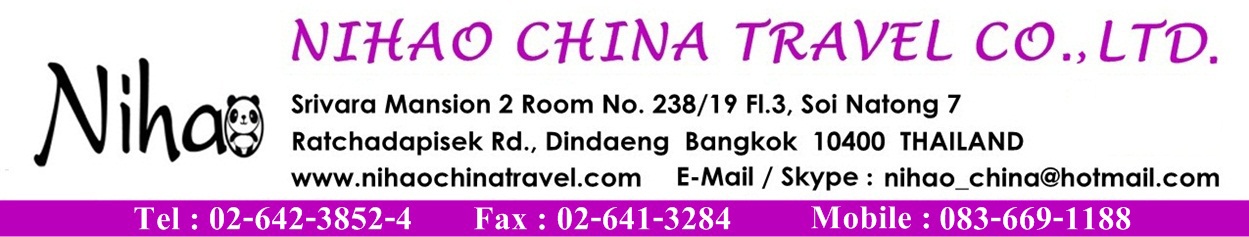 
วีซ่าท่องเที่ยวประเทศฮังการี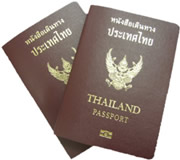 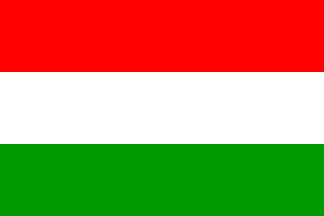 เอกสารใช้ประกอบการขอวีซ่าแบบฟอร์มคำร้อง ขอวีซ่าฮังการี่ ที่กรอกข้อมูลครบถ้วนหนังสือเดินทาง (Passport) ที่มีอายุการใช้เหลือ มากกว่า 6 เดือนรูปถ่ายสี ด้านหลังเป็นสีขาว ขนาด กว้าง 3.5 ซม. สูง 4.5 ซม. จำนวน 1 รูป ถ่ายไม่เกิน 6 เดือนหลักฐานการทำงาน
- จดหมายรับรองการทำงาน (ภาษาอังกฤษ) หรือ
- หนังสือจดทะเบียนธุรกิจ หรือ หนังสือจดทะเบียนพาณิชย์ หรือ
- จดหมายรับรอง จากสถาบัน การศึกษา (ภาษาอังกฤษ)หลักฐานการเงินย้อนหลัง อย่างน้อย 3 เดือน เช่น สมุดบัญชีเงินฝาก, หนังสือรับรองจากธนาคาร พร้อมสำเนา  หลักฐานการจองที่พัก/โรงแรม (ฉบับจริง) และ ใบจองตั๋วเครื่องบินบัตรประจำตัวประชาชน และ ทะเบียนบ้าน (ฉบับจริงพร้อมสำเนา)ประกันสุขภาพเดินทาง และ อุบัติเหตุ ซึ่งแสดงว่า ได้ให้ การคุ้มครอง ความเสี่ยงทุกประเภท มูลค่าประกันอย่าง ต่ำ 30,000 ยูโร หรือ 1,500,000 บาทผู้เยาว์ ต้องมีหนังสือยินยอม จาก ผู้แทน ทางกฎหมาย ในการรับรอง ค่าใช้จ่ายหนังสือหรือ จดหมายเชิญ จากบริษัท หรือ หน่วยงานใน ประเทศฮังการี (สำหรับวีซ่าธุรกิจ)หมายเหตุ  : ในวันที่ยื่นวีซ่าผู้เดินทางต้องมาโชว์ตัวที่ศูนย์รับยื่นวีซ่าด้วย สอบถามข้อมูลเพิ่มเติมได้ที่  084-106-8899  ติดต่อคุณเต๋า  LINE ID : wifi1188